АДМИНИСТРАЦИЯ ГОРОДА ИШИМАПОСТАНОВЛЕНИЕ 29 апреля 2019 г.                                                                                        № 498В соответствии с Жилищным кодексом Российской Федерации, Федеральным законом от 27.07.2010 № 210-ФЗ «Об организации предоставления государственных и муниципальных услуг», постановлением Правительства Тюменской области от 30.01.2012 № 31-п «О разработке и утверждении административных регламентов осуществления регионального государственного контроля (надзора), административных регламентов осуществления муниципального контроля и административных регламентов предоставления государственных услуг», постановлениями администрации города Ишима от 14.05.2012 № 725 «Об утверждении правил разработки и утверждения административных регламентов предоставления муниципальных услуг», от 23.07.2018 № 671 «Об утверждении перечня государственных и муниципальных услуг, предоставляемых администрацией города Ишима, муниципальными учреждениями»:В постановление администрации города Ишима от 18.12.2017 № 1217 «Об утверждении административного регламента предоставления муниципальной услуги: «Приватизация муниципального жилищного фонда» (в ред. постановления администрации города Ишима от 11.02.2019 № 118) внести следующие изменения:Подпункт «б» пункта 2.9.1 приложения к постановлению исключить.2.	Опубликовать настоящее постановление в газете «Ишимская правда», в сетевом издании «Официальные документы города Ишима» (www.http://ishimdoc.ru) и разместить на официальном сайте муниципального образования городской округ город Ишим ishim.admtumen.ru.3.	Контроль за исполнением настоящего постановления возложить на заместителя Главы города по имуществу.Глава города                                                                                      Ф.Б. Шишкин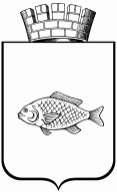 О внесении изменений в постановление администрации города Ишима от 18.12.2017 № 1217 «Об утверждении административного регламента предоставления муниципальной услуги «Приватизация муниципального жилищного фонда»»(в ред. постановления администрации города Ишима от 11.02.2019 № 118) 